Положение об экзамене по информатике за курс 8 класса. 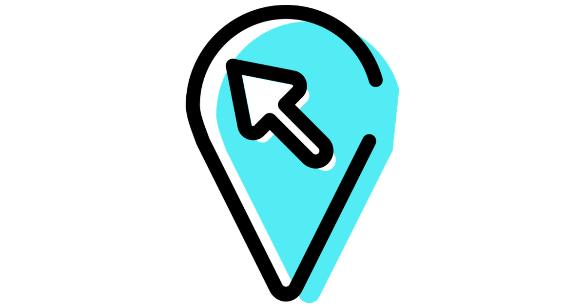 Цель данного экзамена – проверка знаний, умений и навыков учащихся за курс 8 класса.Ориентировочное время проведения – конец мая.Длительность – 1 час (60 минут).Экзамен по информатике состоит из трёх частей:теория (в том числе и вычисления) – 10 задачпрактика (работа в Excel) – 3 задания;Программирование на ЯП Python- 1 задача. В случае не сдачи хотя бы 1 блока – экзамен считается не сдан полностью!Теория (вычисления)Отметка «5» ставится за – 10-9 баллов		«4»   - за 8-7 баллов		«3» - за 6– 5 балловПрактика представлена заданием в Excel.Пример представлен ниже.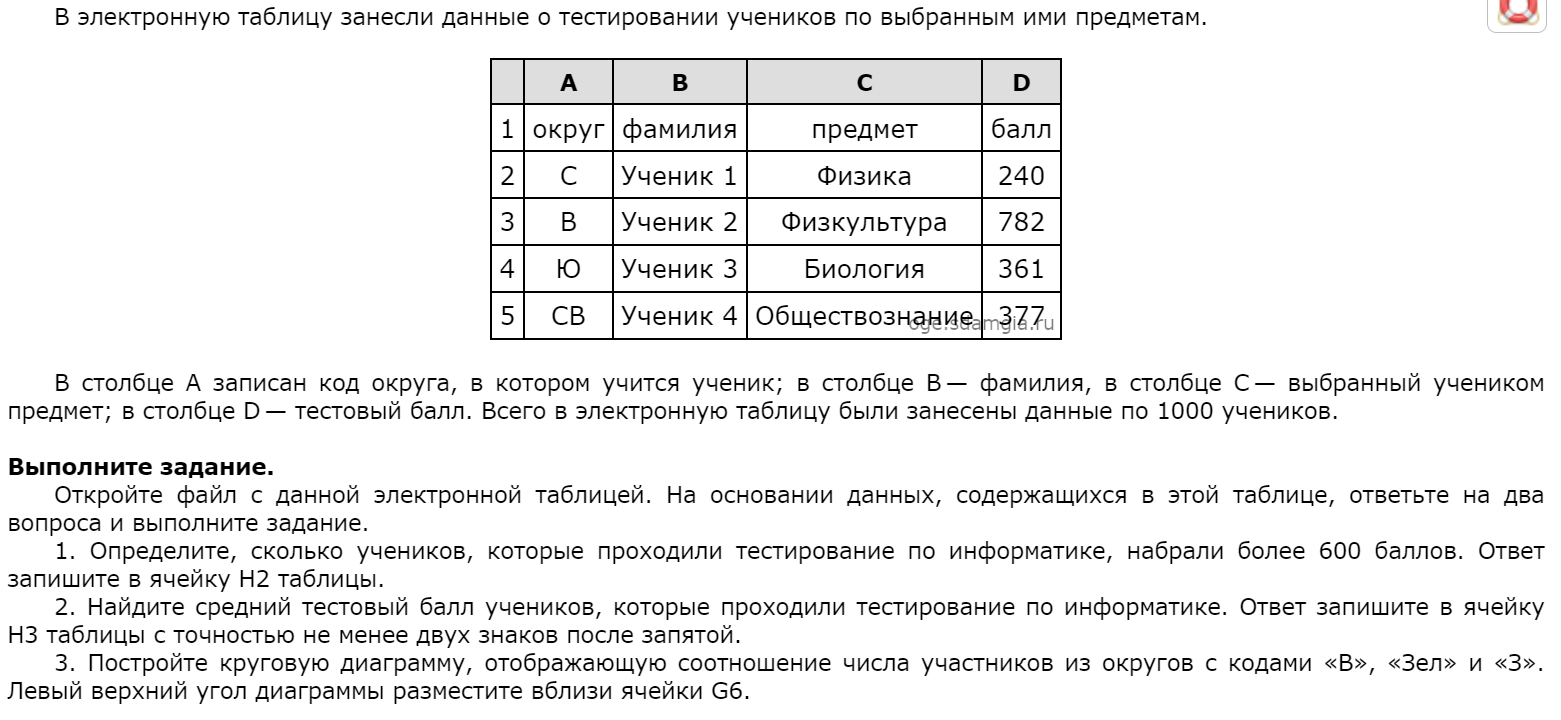 Ссылка для упражнений - https://inf-oge.sdamgia.ru/test?theme=29Критерии оценивания:3 верно решённых задания – «5»2 верно решённых задания – «4»1 верно решённое задание – «3»Программирование на ЯП Python.	В билет будет размещена одна из задач, которая высылается Вам на дом, в качестве домашнего задания. https://docs.google.com/document/d/1UXb6QqcQ75YXast_LMQYQ_arWp_7tXeTQVs62iuEGtE/edit?usp=sharingОценивается в 5 баллов. Критерии оценивания программирования«5»  - работа выполнена верно, без ошибок. Оформление кода соответствует общепринятым требованиям. Работа на компьютере производилась по правилам техники безопасности. «4» - работа выполнена с 1-2 незначительными ошибками. Логика  и алгоритм решения верны, но синтаксические ошибки допущены.«3»  - Логика и алгоритм решения верны, но существует множество синтаксических и логических ошибок в написании кода программы.«2» - неверный алгоритм решения задачи. Нарушена логика решения.Экзамен считается сдан, если все три блока выполнены хотя бы на отметку «3».  Среднее арифметическое, в пользу ученика, есть отметка за экзамен весом в 50 баллов. № заданияЭлементы содержания,проверяемые в заданииУмения, проверяемые в заданииКоличество балловФормаРесурсы1Системы счисления.Умение выполнять арифметические операции в различных СС. Совершать переходы от одних оснований СС в другие. 1Выражениеhttps://inf-ege.sdamgia.ru/test?theme=320https://inf-oge.sdamgia.ru/test?theme=23https://inf-ege.sdamgia.ru/test?theme=3472Системы счисления. Умение определять основание СС.1Задачаhttps://informatika.shkolkovo.net/catalog/sistemy-schisleniya-slozhno/nahozhdenie-osnovaniya-sistemy-schisleniya3Представление и восстановление чисел.Умение представлять и восстанавливать целые и вещественные числа. 1Задача. https://murnik.ru/predstavlenie-chisel-v-kompjutere4Кодирование символьной информации. Умение вычислять объём информации, используя формулы, переходы между единицами измерения.1Задача.https://inf-ege.sdamgia.ru/test?theme=3505Кодирование графической информацииУмение вычислять по формуле битовую глубину, количество цветов в палитре; определять объём изображения.1Задачаhttps://inf-ege.sdamgia.ru/test?theme=2506Кодирование звуковой информации.Умение вычислять объём аудио файла, переходить между единицами измерения информации.  1Задача.https://inf-ege.sdamgia.ru/test?theme=2297Формульная зависимость в графическом видеУмение работать с табличным процессором, формулами. Выявлять закономерности.1Заданиеhttps://inf-oge.sdamgia.ru/test?theme=58Организация компьютерных сетей. Адресация.Умение определять IP адрес, либо адрес сети, либо маску по входным значениям.1Задачаhttps://inf-ege.sdamgia.ru/test?theme=345https://inf-ege.sdamgia.ru/test?theme=2539Анализ алгоритма.Умение анализировать алгоритм, представленный в виде программы. Выполнять пошаговые действия (трассировку).1Задачаhttps://inf-ege.sdamgia.ru/test?theme=24510Кибернетика, искусственный интеллектУмение дать определение, сопоставить понятия.1Открытый вопросhttps://electrosam.ru/glavnaja/jelektrotehnika/kibernetika/https://nsportal.ru/shkola/informatika-i-ikt/library/2015/02/24/samostoyatelnaya-rabota-kibernetika-i-upravlenie